Инструкция по выполнению заданий по учебной дисциплине «ЛИТЕРАТУРА»                          Суббота 20.11.202113 группа ОПОП «Электромонтер по ремонту и обслуживанию эл оборудования в с\х»  (6 часов)  Для выполнения задания вы должны зайти в систему дистанционного обучения (СДО)  Артинского агропромышленного техникума.  (ПУТЬ/ http://aat-arti.ru/   главная страница, вкладка , ввести логин и пароль, далее вкладка «Мои курсы», курс  «Русская литература  19 в.)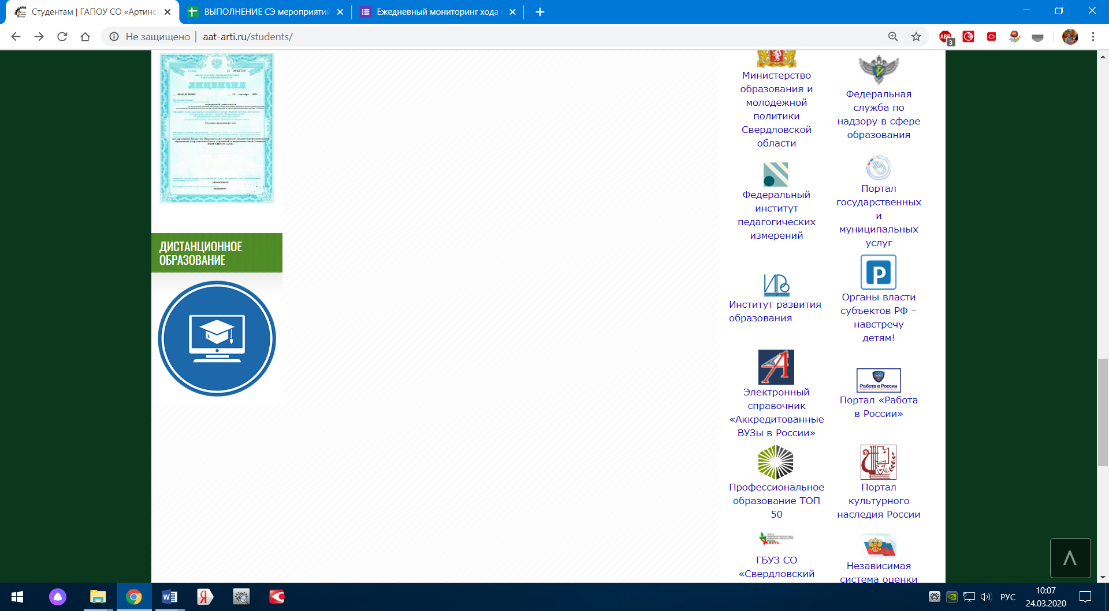 Задания:Прочитать роман И.С. Тургенева «Отцы и дети» или посмотреть фильм – знать содержание.Задание 44. Общественно-политический словарь. (на оценку)Задание 45. Сравнительная таблица: Евгений Базаров и Павел Петрович Кирсанов (на оценку).Задание 48. Анализ 27 главы романа Тургенева «Отцы и дети» (на оценку).Прочитать статью Д.И. Писарева «Базаров»Задание 46. Статья Д.И. Писарева (на оценку)Уважаемые студенты! Внимательно читайте задания и отвечайте на поставленные вопросы прямо в СДО. Тесты онлайн, задания  - набираете текст самостоятельно, не копировать!!!За выполнение заданий на субботу  20. 11.2021  вы должны получить 4 оценки, если до понедельника 22.11.21  не будут выполнены все задания, в журнал будут выставлены неудовлетворительные оценки. 